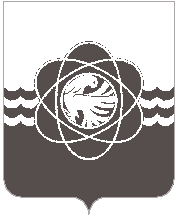 11 сессии пятого созываот 10.04.2020 № 84О принятии в муниципальнуюсобственность объектовдвижимого имуществаРуководствуясь пунктом 2.3 Положения о порядке владения, пользования и распоряжения муниципальным имуществом муниципального образования «город Десногорск» Смоленской области, утвержденного решением Десногорского городского Совета от 24.04.2012 № 620,  в соответствии со статьей 26 Устава муниципального образования «город Десногорск» Смоленской области, рассмотрев обращение Администрации муниципального образования  «город Десногорск» Смоленской области от 13.03.2020 № 2578, учитывая рекомендации постоянной депутатской комиссии планово-бюджетной, по налогам, финансам и инвестиционной деятельности, Десногорский городской СоветР Е Ш И Л:1. Принять от Департамента Смоленской области по образованию и науке в собственность муниципального образования «город Десногорск» Смоленской области движимое имущество для общеобразовательных учреждений, согласно приложению. 2. Настоящее решение опубликовать в газете «Десна».                                                                                                              Приложение                                                                                                               к решению Десногорского                                                                                                              городского Совета                                                                                            от  10.04.2020  № 84Переченьдвижимого имущества, подлежащего принятию от Департамента Смоленской области по образованию и  науке в собственность муниципального образования «город Десногорск» Смоленской областиПредседатель Десногорского городского Совета                                  А.А. ТерлецкийГлава     муниципального     образования «город Десногорск» Смоленской области                                                А.Н. Шубин № п/пНаименование товараЕдиница измеренияКоличествоСумма, руб.1Учебная литература 2019 годашт.5 6401 978 137,20